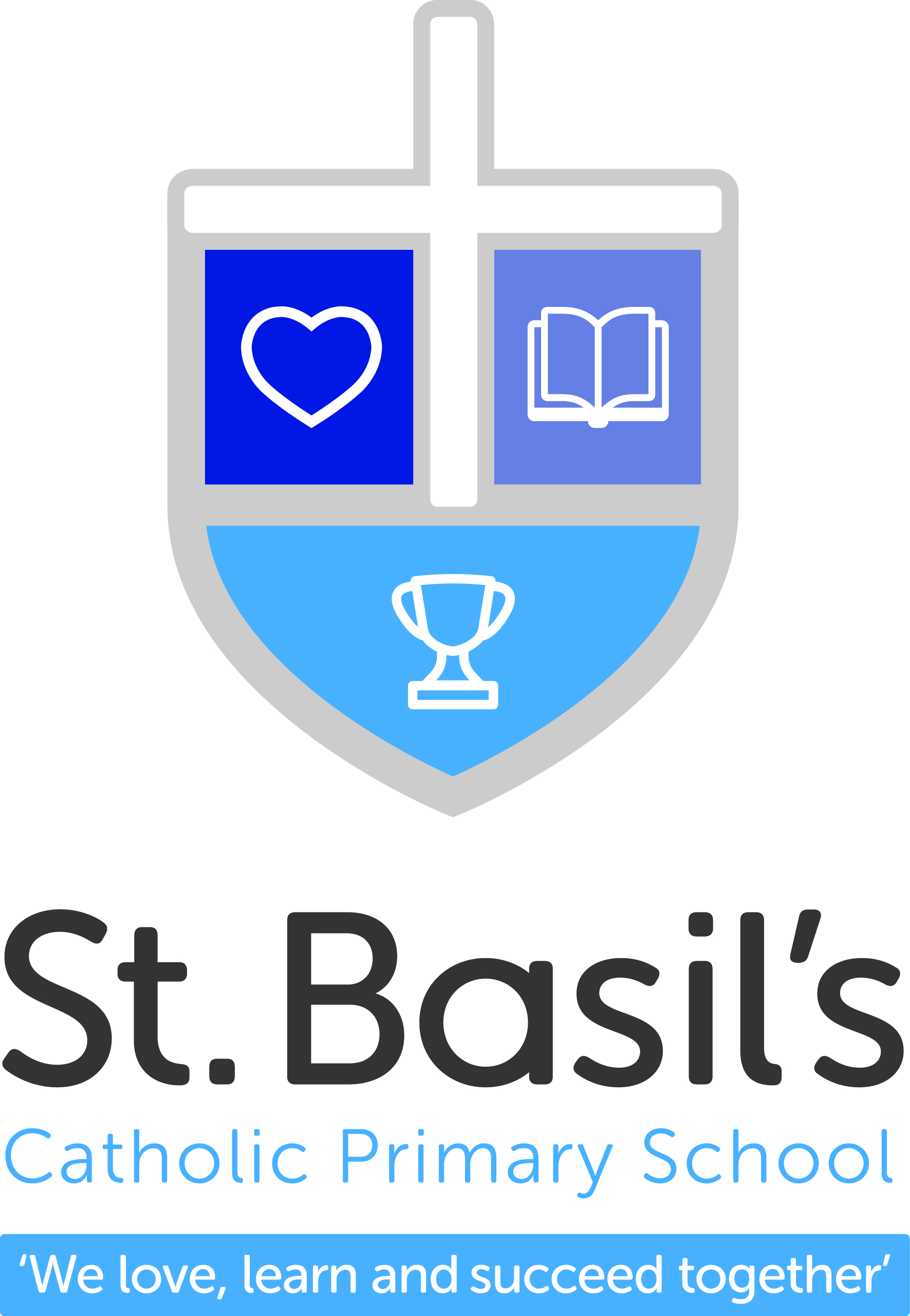 Free School Meals Claim FormParent/Guardian Details – please make sure ALL details below are filled inPlease tick this box if you agree to St Basil’s Catholic Primary School using the above information to check your eligibility online		Children – Give Name of each dependant child attending schoolSection 3 – Declaration by Parent/CarerI certify that the above information is correct to the best of my knowledge and belief.  I understand that Halton Borough Council may verify information given with Government Departments. I also understand that the Eligibility Checking System will periodically check my eligibility and I will be notified if there are any changes.Signature:						Date:Name:National Insurance Number:Address:Telephone number:Post Code:Email address:Relationship to Children:Date of Birth:NameD.O.BGender (M/F)